临清市农副产品加工产业发展规划(2023—2025年)临清市农业农村局二〇二三年十月第一章  规划总则一、规划名称临清市农副产品加工产业发展规划(2023—2025年)二、规划范围规划范围为临清市行政区域，包含4个街道、12个镇，即青年路街道、新华路街道、先锋路街道、大辛庄街道等4个街道，烟店镇、刘垓子镇、潘庄镇、魏湾镇、康庄镇、松林镇、老赵庄镇、八岔路镇、唐园镇、尚店镇、戴湾镇、金郝庄镇等12个镇。全市总面积951平方公里。三、规划期限规划基期为2022年，规划期限为2023年—2025年四、规划依据(一)法律法规类《中华人民共和国农业法》;《中华人民共和国畜牧法》;《中华人民共和国环境保护法》;《中华人民共和国土地管理法》;《中华人民共和国城乡规划法》;《基本农田保护条例》;《中华人民共和国乡村振兴促进法》;《乡村振兴责任制实施办法》;《水产种质资源保护区管理暂行办法》;《中华人民共和国渔业法实施细则》;《山东省国有渔业养殖水域滩涂使用管理办法》;《山东省湿地保护办法》;《山东省湿地公园管理办法》;《山东省水污染防治条例》;《山东省环境保护条例》;《山东省水资源条例》;《山东省土地管理法实施细则》;(二)规划衔接类1.国家层面《中华人民共和国国民经济和社会发展第十四个五年规划和2035年远景目标纲要》;《“十四五”推进农业农村现代化规划》;《“十四五”现代种业提升工程建设规划》;《“十四五”全国畜牧兽医行业发展规划》;《“十四五”现代物流发展规划》;《“十四五”全国渔业发展规划》;《全国乡村产业发展规划(2020—2025年)》;《全国现代设施农业建设规划(2023—2030年)》;《全国高标准农田建设规划(2021—2030年)》。2.省市层面《山东省国民经济和社会发展第十四个五年规划和2035年远景目标纲要》;《山东省全面推进乡村振兴规划(2023—2027年)》;《山东省“十四五”推进农业农村现代化规划》;《山东省畜牧业“十四五”发展规划》;《山东省“十四五”畜禽种业发展规划》;《山东省“十四五”动物疫病防控规划》;《山东省“十四五”畜牧业科技发展规划》;《山东省“十四五”饲料工业和饲草业发展规划》;《山东省“十四五”兽药行业发展规划》;《山东省“十四五”乡村产业发展规划》;《山东省“十四五”水生生物增殖放流发展规划》;《山东省乡村产业发展规划(2021—2025年)》;《山东省推进农业农村现代化规划(2021—2025年)》;《山东省大水面生态渔业发展规划(2021—2025年)》;《山东省盐碱地生态渔业发展规划(2022—2030年)》;《山东省农业种质资源保护与利用中长期发展规划(2020—2035年)》;《山东省种业科技发展纲要(2015—2025年)》;《山东省高标准农田建设规划(2021—2030年)》;《关于印发〈临清市养殖水域滩涂规划(2017-2030年)〉》的通知(临政字〔2018〕147号);《临清市临清市乡村振兴战略规划(2018—2022年)》《聊城市统计年鉴》;聊城市历年政府工作报告。(三)政策指导类《中共中央国务院关于做好2023年全面推进乡村振兴重点工作的意见》;《国务院关于促进乡村产业振兴的指导意见》;《国务院关于印发水污染防治行动计划的通知》;《农业部关于加快推进渔业转方式调结构的指导意见》;《农业部关于印发〈养殖水域滩涂规划编制工作规范〉和〈养殖水域滩涂规划编制大纲〉的通知》;《关于加快推进水产养殖业绿色发展的若干意见》;《农业种质遗传资源保护与利用三年行动方案》;《山东省促进乡村产业振兴行动计划》;《山东省人民政府办公厅关于加快推进现代种业创新发展的实施意见》;《山东省委、省政府印发关于做好2023年全面推进乡村振兴重点工作的实施意见》。五、规划技术路线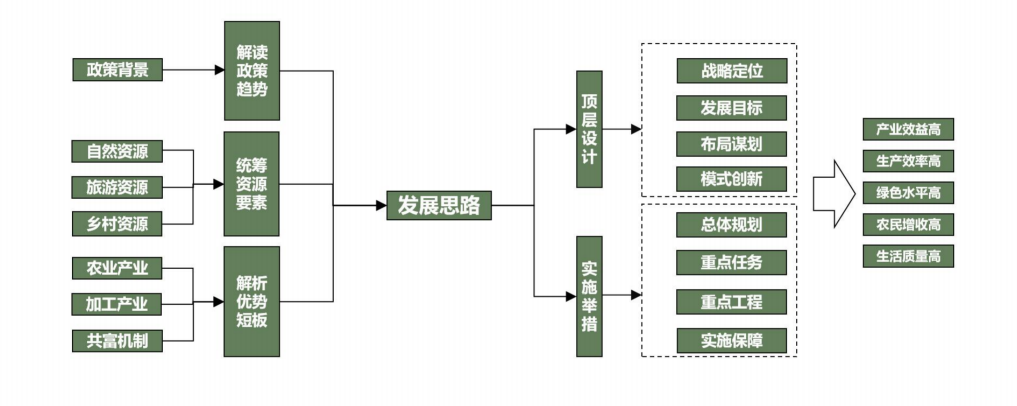 第二章  规划背景农副产品加工业是产业振兴的关键组成部分、是农业增效、农民增收的主要抓手、是推进农业农村现代化的重要支撑力量。立足临清市发展基础，深入学习贯彻习近平总书记关于“三农”工作的重要论述、对山东工作的重要指示要求，以实施乡村振兴战略为统领，助力建设“六个新聊城”为目标，以补齐“三农”领域短板为要务，着力培育新动能、激发新活力、创塑新优势、壮大新主体，提升全市农副产品加工能力，加快推动农业全面升级、农村全面进步、农民全面发展。一、重要意义(一)是巩固拓展脱贫攻坚成果同乡村振兴有效衔接的重要抓手围绕临清粮油、蔬菜、林果、畜禽、水产等农产品，培育具有较强竞争力的农副产品加工主导产业、优化结构布局、培育壮大经营主体、提升质量效益和竞争力，不断延长产业链、提升价值链和打造供应链，推进农副产品加工业高质量发展，提升农业产业发展的综合效益，进一步促进农业提质增效和农民增收，有效促进农村一二三产业融合，从而助力巩固拓展脱贫攻坚成果同乡村振兴有效衔接，保障农村社会稳定和长治久安。(二)是促进城乡居民就业增收的有效途径随着农业供给侧结构性改革的深入推进，农副产品加工业不断提质增效，越来越成为增加农民就业和促进农民增收的有效途径。推进农副产品加工高质量发展，拓展农业增值空间，培育农民持续增收新的增长点。发展农副产品加工业，有利于增加优质农产品和农业服务供给，有利于更好地满足城乡居民多层次、个性化的消费需求，有利于农民分享农业高质量发展成果，促进农户增收。(三)是推进临清市农业农村现代化的重要举措农副产品加工业发展水平是衡量一个地区农业经济发展的重要标志之一。临清位于河北、山东交界，具有得天独厚的自然资源优势、技术优势和区位优势，是山东省重要的优质粮油、畜禽生产基地，培育了德能金玉米、小王子食品、君博食品、东盛食品等农副产品加工企业，通过大力发展农副产品加工业，促进农业产业的前延后伸，使优势农产品转化增值，同时带动农业生产性服务业、电子商务、休闲农业、乡村旅游等新产业新业态的发展，促进一二三产业融合，是巩固和提升农村经济、实现农业现代化的必由之路。(四)推动优势特色产业集群发展的重要途径依托临清资源优势和产业基础，突出农副产品加工业串珠成线的作用。通过进一步优化布局，推动重点主导产业和龙头企业产业集聚，形成政策集成、要素集聚、企业集中和功能集合，推进优势产业和优势企业向优势区域集聚，催生一批行业领军企业，提升农产品精深加工水平，增强产业的总体竞争力和市场抗风险能力，为全面推进乡村振兴奠定坚实基础。二、发展现状临清是经济强市，是农业大市，盛产小麦、玉米、蔬菜、果品和畜产品，是山东省重要的蔬菜瓜果生产基地、国家商品粮基地。近年来，临清市委市政府围绕全面推进乡村振兴，坚持以农业供给侧结构性改革为主线，深化农村综合改革，着力推进农业产业化、园区化、设施化、品牌化，2022年全市实现农林牧渔业总产值70.08亿元，其中，农业产值45.58亿元，林业产值0.28亿元，畜牧业产值1.61亿元，渔业产值3.12亿元，农林牧渔服务业产值5.04亿元。全市居民人均可支配收入27235元，农村居民人均可支配收入达18544元，城乡居民收入差距1.78:1。临清区位交通优势明显临清市位于京津冀协同发展区、中原经济区、省会城市群经济圈、“一区一圈一带”等国家和全省重点区域发展战略的叠加区，具备了“东融西借”的重大机遇。“一区一圈一带”的区域一体化发展，将为临清市现代农业产业集群的发展带来难得的机遇，特别是聊泰铁路、济南经聊城至郑州专线、济聊城际铁路、茌东高速等一批重大交通项目建设，有效提高聊城的区位等级，提升全市聚集市场、科技、资源、资金、产业和人才的能力，有效改善现代 高效农业建设的外部环境，为临清市大力发展现代高效农业产业集群创造良好的政策环境和机遇。当地自然资源条件良好1.地理区位临清处于京津冀一体化发展、中原经济区、省会城市群经济圈、山东西部经济隆起带等重大发展战略的叠加区。是京九铁路进入山东省的第一站，京九高铁将在临清设站，2条高速（邢临高速、德商高速）、7条国省道（省道315、临冠路、临莘路、聊临路、临博路、临高路、聊夏路）穿境而过。可2小时到达济南空港，5小时到达青岛海港，四个半小时即可到达北京。气候条件临清市地处温带季风气候，具有明显的季节变化和季风气候特征，属半湿润大陆性气候。四季气候的基本特征为“春旱多风，夏热多雨，晚秋易旱，冬季干寒”。全年盛行风向为南风和偏南风。年平均气温为 13.9°C，年平均降水量 550.9m，全年光照时数在 2463 ~2741 小时之间，无霜期200 天左右，适宜多种农作物生长。土壤条件  临清市为黄河冲积平原，地势平坦，土质良好。全市土壞分潮土、盐土和风沙士了个土类。土壤有机质含量平均值为14.33gkg，全氮含量平均值 0.0835g/kg，碱解氮含量平均值为74.94g/kg，有效磷含量平均值为 29.89mg/kg，速效钾含量平均值为 132.95%。土壤呈中性至微碱，pH值在7.0~8.5之间，酸碱适中，利于各种农作物生长。水资源条件境内有马烦河及其支流，排水沟闸前的降水径沆拦蓄区部分坑塘的蓄水。总拦蓄量为 685 万立方米。境内浅层地下水文地质条件较好，第四系地层厚达110-250米，其中0~60米地层岩性为亚砂土、砂质粘土、粉砂、细砂等，致使含水层发育。除淡水广泛分布外，还有威水与淡水在水平与垂直方向上相同分布，形成水化学的水平与垂直分带的规律，排灌体系完整，能够满足农业生产的需要。(三)农业综合生产能力稳中有升临清地处冀鲁交界，是山东省重要的农产品生产基地和农副产品加工基地。2022年，全年粮食播种面积154.58万亩，总产71.14万吨，较去年同比增长0.06%、0.64%,其中夏粮播种面积78.031万亩，总产量35.258万吨；秋粮玉米播种面积76.552万亩，总产43.5885万吨，实现粮食生产“二十连增”。大豆玉米复合种植面积1.055万亩、纯作大豆播种1.26万亩，产量2646吨。重要农产品实现有效供给。蔬菜供应量充足，主要为瓜类、茄、叶菜类、菌类等，蔬菜瓜果播种面积产量22.1万亩，产量85.65万吨，同比增幅3.18%、4.47%。畜牧产业发展稳定，猪存栏11.03万头，出栏14.5万头；牛存栏2.86万头，出栏1.89万头；羊存栏22.25万头，出栏33.49万头；禽存栏635.33万只，出栏1540.91万只。(四)农产品加工产业不断壮大作为山东省农产品加工业高质量发展先行县，发展优势显著,立足农业加工基础，大力发展以优质粮油、畜禽加工为重点的农副产品加工业，全市规模以上农产品加工企业89家，聊城市级以上龙头企业32家，其中国家级1家，省级5家，市级26家；农民专业合作社2058家，家庭农场319家，其中国家级示范社1家，省级示范社15家，聊城市级示范社32家；家庭农场319家，其中省级示范场4家，聊城市级示范场15家。全市农副产品加工业总产值186.21亿元，农副产品加工业与农业总产值比2.66:1。一二三产业加速集聚，初步形成了粮油、畜禽等农产品标准化原料基地、集约化加工主体、物流配送“三位一体”的农副产品加工产业体系，带动人员就业0.2万人。(五)优势产业集聚发展初显成效临清市委市政府加大招商引资、政策扶持、财政投入等力度，逐步形成链条完整、功能多样、业态丰富的产业发展新格局。粮油产业形成了以德能金玉米、小王子食品、豪迈面粉等主体为龙头，带动全市粮油农副产品加工；畜禽产业形成了以君博食品、瑞仁食品、东盛食品、乳泰奶业为龙头，推动畜禽加工业发展，新兴预制菜产业以博圣清真食品、邦盛食品为龙头，推进临清预制菜产业高质量发展，全市肉、蛋、奶总产量分别为5.4万吨、3.95万吨、2.94万吨，分别增长8.87%、20.06%、64.25%;以粮油产品为主导，辐射带动畜牧等特色农产品，延伸产业链条，实现创新发展，打造冀鲁豫预制菜电商贸易及流通中心，通过完善产业链条，不断推动农副产品加工业强势发展。(六)农业品牌质量影响力不断提升农业品牌体系更加完善。“临清丁马甲鱼”被授予聊城市重点农产品区域公用品牌（共10个），山东丁马生物科技有限公司、临清京派粮油集团中兴面粉有限公司和临清先锋农产品专业合作社三家企业、合作社被授权在其规定的产品包装上使用“聊•胜一筹！”品牌标识。同时全市大力发展“三品一标”农产品认证，推进农业标准化生产，全市“三品一标”农产品认证总数达到 133个，其中“山东世粮粮油有限公司”和“临清市豪迈面粉有限公司》，两家面粉企业申报绿色食品基地面积达 35万亩。打造“运河黑牛2临清湖羊2乳泰奶业x临清桑黄”等农产品品牌10余个，君博牌牛肉、乳泰牧业牌牛奶、钞关牌桑黄茶、盜头矶牌桑叶茶入选山东省知名农产品企业产品品牌，临清桑黄入选山东省知名农产品区域公用品牌，为临清农副产品销售奠定良好的市场基础。农产品质量安全体系完善全市启动农产品质量安全市创建工作，市、镇、村三级农产品质量安全监管体系已经初步建立，农产品质量安全检验检测中心建设完成，申请质量和机构认“双认证”，农产品可追溯体系和追溯乎合也已建设完成，追湖点达到21 个。农业执法巡查力度加大，出动执法人员 1000 余人次，检查农资生产、经营企业、经营门店 600个次，立案处理 13 起。在龙头企业例行检查中查获兽药中含不合格产品，及时为企业挽回了损失。近年来，全市不断加强动物及动物产品检疫工作，共检疫畜类3万头（只)，禽光300余万只（羽），畜禽动物产品 2000 余万吨。三、发展机遇“十四五”是全面推进乡村振兴、加快农业农村现代化的关键时期，国家大力支持副农副产品加工业的发展，推动其转型升级，优化其区域布局，为临清市农副产品加工业发展提供良好的机遇。(一)农副产品加工业迎来红利期国家层面。乡村振兴、“一带一路”、黄河流域生态保护和高质量发展、大运河文化带建设等一系列国家战略交汇叠加，强农惠农支农政策、农副产品加工扶持政策等相继部署推动，为农副产品加工业发展步入快车道提供了良好的政策环境。地方层面。山东省、聊城市均提出，加快推进制造业产业链链长制，推动农副产品加工业高质量发展，助力农业强省、市建设。在产业政策的促进下，一批强产业、惠民生、促发展的农副产品加工重大项目已建成投产或正在密集开工，对促进临清农副产品加工业发展方式转变、产业结构优化调整、财政收入和就业发挥了积极作用。(二)双循环新发展格局推动有力党的十九届五中全会作出“加快构建以国内大循环为主体、国内国际双循环相互促进的新发展格局”的重大部署，而把实施扩大内需战略同深化供给侧结构性改革有机结合起来是贯彻落实重大部署的有效举措，形成国内国际双循环相互促进的新发展格局，为农副产品加工业实施扩大内需提供了优势。2022年全国人均GDP达到85698元，省内城乡居民人均可支配收入逐年增加，原来以温饱型为主体的食品消费格局，正在向风味型、营养型、便捷型、功能型方向转变。双循环经济下，市场消费需求为临清农副产品加工业转型升级、完善产业链提供了广阔的发展空间。(三)创新驱动引领产业转型升级发展以新一代信息技术为重要支撑、以智慧产业化和产业智慧化为重要内容的信息经济，成为抢占未来发展制高点的战略选择。移动互联网、大数据、云计算、物联网等新一代信息技术发展迅猛，以农产品电商、农资电商、农村互联网金融为代表的“互联网+”农业服务产业迅速兴起，绿色制造、食品科学、材料科学加速创新应用。借助物联网、智慧农业的实践，传统农副产品加工、物流和营销模式得到改造升级，延伸了农业产业链条，重构了产业主体之间的利益联结机制，创新了城乡居民的消费方式，为临清农副产品加工业注入了不竭的发展动力。四、问题与挑战当前，临清市农副产品加工业发展有一定基础，但农副产品加工业发展不平衡、不充分的问题仍是全市“三农”领域的主要短板。(一)国内外市场竞争压力进一步加大从国际来看，经济全球化不断深化，农副产品加工跨国企业迅速发展，农副产品加工全球化成为大势所趋。目前，临清市农副产品加工业仍以中小型企业为主，与国外集团化大规模生产存在差距，国际竞争压力巨大，加之发达国家不断抬高农副产品加工准入门槛，使得临清农副产品加工产品产业发展受到限制。从国内来看，农产品统一市场越来越成熟，物流手段越来越先进，农副产品加工市场竞争越来越激烈。临清农副产品加工业与江苏、浙江、广东等地区相比，在企业规模、技术装备水平、市场占有率等方面均存在较大差距，国内市场也面临很大的竞争压力。(二)农业产业化龙头企业带动能力不足聊城市级以上农业产业化龙头企业32家，其中省级以上农副产品加工企业以临清市东盛食品有限公司、临清市君博食品有限公司、临清德能金玉米生物有限公司为主，其他加工企业总体上规模小，经营水平较低，转型升级滞后、带动能力差，抵御市场风险能力差、农民利益联结不紧密等问题突出，制约临清农副产品加工业发展。(三)农副产品加工企业经营成本逐年增大生产原料季节性强、价格波动大、企业资金周转期长，加工企业融资成本、原料成本、用工成本逐年上升，企业生存压力逐年增大。新冠肺炎疫情对世界经济格局产生冲击，全球供应链重构，国际产业分工深度演化，对原本发展困难的农副产品加工企业，特别是对中小企业冲击巨大。经营成本增大是临清农副产品加工业需要长期面对的问题，对整个产业链的发展提出了严峻考验。(四)农副产品加工产业链条不健全粮油、畜禽等产业链条较短、资源整合度不够，各个环节互融互通性较差，产业链涉及的产前原料规模化、标准化基地建设需进一步增强，种养技术水平需进一步提升。产业结构性矛盾仍然突出，农副产品初加工占比较大，而收益相对较高的精深加工和综合利用等所占比重较小，产品以初级产品为主，产业链增值收益并未留在我县。农副产品加工专用品种选育应用和原料生产滞后，产加销不配套现象突出。(五)农副产品加工专业人才缺乏农副产品加工业需要大量管理、营销、技术人才，分别负责定方向、强品牌和技术支持。我县农副产品加工企业形式多为中小加工企业，存在经营规模小，难以提供高素质人才所需的外部环境与优厚待遇，普遍面临人才“引不来、留不住”的问题。另一方面，农副产品加工专业人才培养难度较大，参与农副产品加工相关方面人才培训较少，与农副产品加工企业庞大的需求不相匹配。(六)预制菜行业起步相对较晚在政策方针的大力支持下，临清市近年大力培育预制菜生产企业，但整体仍以中小规模企业为主，市场集中程度较低，区域性特征明显，行业中各企业市场份额有限，大规模全国化经营企业数量较少，渠道竞争向品牌竞争升级。预制菜产业链不完善，从农产品配送、预制菜设备的提供、前期加工设备的布局、包装存储、冷链运输、各大餐饮行业或后厨的采购支持等链条不完善。第三章 总体要求一、指导思想以习近平新时代中国特色社会主义思想为指导，全面贯彻党的十九大和二十大精神，贯彻落实中央经济工作会议、中央农村工作会议精神，完整准确贯彻新时代党的发展方略，立足新发展阶段，贯彻新发展理念，构建新发展格局，全面实施农副产品加工业提升行动，着力发展临清粮油、畜牧等农副产品加工业，以培育壮大龙头企业为突破口，以实施重点工程为抓手，加快提升农副产品加工企业现代技术装备水平，精深加工水平和农副产品加工业引领农村一二三产业融合发展，延伸产业链，提升价值链，贯通供应链，创新利益链，打造全产业链，着力构建龙头企业带动、品牌引领、科技支撑、产加销一体化的现代农副产品加工业体系，推动农副产品加工业由数量增长向质量提升、要素驱动向创新驱动、分散经营向集群发展转变，为推动乡村产业振兴和农村一二三产业融合发展打下坚实基础。二、发展路径深入学习贯彻习近平总书记关于推动黄河流域生态保护和高质量发展重要讲话精神，立足临清发展基础，紧扣全面推进乡村振兴目标，以构建现代乡村产业体系为着力点，制定“1331”发展路径，统筹推进农副产品产地初加工、精深加工协调和综合利用协调发展。“一个目标”:以推动临清农副产品加工业高质量发展为目标；“三个统筹”:统筹产业发展与安全，统筹产品政策和市场，统筹协调农业与农村；“三大抓手”:集聚“一村一品”示范村镇、农业产业强镇、优势特色产业集群、现代农业产业园等项目要素；培育合作社、农业企业、行业龙头等新型经营主体，延长产业链条；完善企业与小农户的紧密利益联结机制。“一个保障”:充分发挥全面从严治党的引领保障作用，争当全市高质量发展排头兵，培育形成农副产品加工业促进乡村产业振兴的示范区。三、规划原则(一)坚持政府主导，规划引领发挥临清政府的政策引导作用，立足粮油、畜禽发展条件和资源禀赋，实事求是，通过制定和实施具有可操作性的农副产品加工业发展规划，引导农副产品加工业合理布局，坚持高起点、高水平建设，不断提高临清农副产品加工承载能力和服务功能。要强化政府层面指导，有效避免集聚区同质化和低水平重复建设。(二)坚持集聚发展，质量优先结合临清粮油、畜禽等农业区域经济特点、产品经济特色和黄河故道地区文化特色，充分发挥不同地区的特色产业优势，发展壮大优势产业基地规模，促进农副产品加工企业向园区集聚，积极扶持特色产业做大做强。要树立抓产业必须抓质量，抓质量必须树品牌，加快实施品牌战略，提高农产品绿色化、优质化、特色化、品牌化水平和市场竞争力。(三)坚持龙头带动，内外并举培育壮大农副产品加工龙头企业，采取积极主动的开放战略，坚持开拓两个市场，形成内资与外资相互融合。将农副产品加工及其相关的产前、产中、产后服务业相对集中，促进农副产品加工企业与农产品原料基地紧密结合，上下游产品有机衔接，产加销一体化经营，延伸农产品产业链条，加快终端市场对接，拓宽农产品流通渠道，提升农产品价值链条，发挥龙头企业引领示范带动作用。(四)坚持科技支撑，增加动能引导经营主体与高校、科研院所组成产业技术创新联盟，开展技术攻关和技术创新、开发应用高新技术、设备和工艺，加快企业技术改造，不断培育和提高企业的自主研发能力，加快发展精深加工，提高产品质量、档次，推动农副产品加工业由粗放型向集约型转变。培育竞争力强的大型企业集团开展育繁推一体化研究或建立农产品技术集成科研基地，增强产业发展新动能。(五)坚持发挥优势，突出特色围绕临清资源禀赋和区域优势，集中力量支持产业重点区域、优势产业、重点企业和重点产品，实现农副产品加工业发展宜初则初、宜精则精、宜深则深，能加工尽加工，培育发展全产业链，充分挖掘农产品价值，推进农产品多元化开发、多层次利用、多环节增值。(六)坚持绿色导向，持续发展坚持绿色发展生态优先，合理开发农业资源，按照“减量化、再利用、资源化、再循环”的要求，采用先进工艺和技术，发展农业生态绿色循环式经济，做到节约、降耗、减污、增效，推进农产品及副产物实现资源化利用。要开展农业绿色发展行动，围绕负面清单目录，发展资源节约型、环境友好型农业项目，将绿色增长、节能减排、生态环境与可持续发展放在突出位置，实现投入品减量化、生产清洁化、废弃物资源化、产业模式生态化。战略定位山东农副产品加工业集聚区全面贯彻新发展理念，坚持产业为基、创新引领，开展临清市农副产品加工企业倍增行动，持续培育农产品加工标杆企业和龙头企业，推动企业“小升规、规转股、股上市”提档升级。引导有条件的龙头企业组建大型农业企业集团、农业产业化联合体，完整准确持续构建产业高质量发展新格局。山东农副产品加工业技术创新高地以未来食品、健康食品等未来食品创新为主攻方向，集聚高校、科研院所、专家团队的智慧和资源，引导君博食品、东盛食品等企业与省农科院、农业大学等科研院所合作，围绕新产品、新技术的重点环节、关键技术开展创新研发，打造农副产品加工业技术创新高地。（三）山东农产品集散中心依托临清区位和农副产品加工业定位，以农副产品流通为核心，以物联供应链渠道为抓手，健全“县乡村＋企业~的融合性物流体系，打通仓储配送的“毛细血管”，通过搭建“一站式”物沆服务平合，将构建成鲁西地区规模最大的农副产品集散中心，成为山东商流、物流、资金流和信息流的农产品全渠道聚集中心。五、发展目标到2025年，全市打造一批农业全产业链，农副产品加工产业体系健全完备，内生动力持续增强，农民增收渠道不断拓宽，农副产品加工业与农业总产值比进一步提高，形成一批具有国际影响力的领军企业、一批国内外知名的加工品牌和一批优势特色产业集群，融合发展水平显著提高。——农副产品加工园区建成。农副产品加工业链条更加完备，形成粮油、畜禽2个农副产品加工全产业链，农副产品加工业集群化发展，农副产品加工示范村、加工园建设完备，创建30个“省级乡土产业名品村”,培育6个省级以上农业产业强镇。——农副产品加工创新能力增强。鼓励农副产品加工企业加大研发投入，质量品牌有效提升，标准体系基本形成，品牌影响力进一步扩大；围绕粮油、畜禽2个特色优势产业，创新农副加工产品。——农副产品加工业态更加丰富。农林牧渔辅助性服务业积极推进，中央厨房、观光工厂、加工体验、餐饮外卖、网络直播等大量出现，网络零售店铺数新增30家，网络零售额增加10%。——农副产品加工企业不断壮大。力争培育产值1亿元以上农业产业化龙头企业3个，10亿元以上龙头企业1个。新增聊城市级以上龙头企业3个。——品牌效益明显提升。农产品市场开拓不断深化，产销对接更加紧密，加工农产品市场占有率和竞争力明显提高，高附加值产品供给比重显著增加。农业品牌战略深入实施，品牌强农作用更加显著。形成一批具有较强竞争力的知名品牌、龙头企业和产业集群，农副产品加工业发展达到区内领先水平。第四章 空间布局一、总体布局按照企业集中、要素集聚、产业集群、经营集约的要求，优化配置各类要素，将相互关联的加工企业首尾相连、上下衔接组合在一起，使企业共享公共资源、服务平台和分工协作效应，实现集约化、标准化、高效化生产。按照优势特色农产品分布情况和农副产品加工业发展基础，充分挖掘自身优势，构建“一心两基地三片区”的农副产品加工业总体布局，推动临清市农副产品加工业协同发展。一心：以临清市城区为中心，打造农副产品加工全链条引领中心两基地：以畜禽等农副产品加工为主的畜禽产业，以粮油等农副产品加工为主的粮油产业。三片区：是依托当地粮油种植、特色农业种植、畜禽养殖为主的优质粮油生产基地、特色农业生产基地、生态种养循环基地三大原材料供应基地。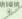 临清市农副产品加工产业空间布局图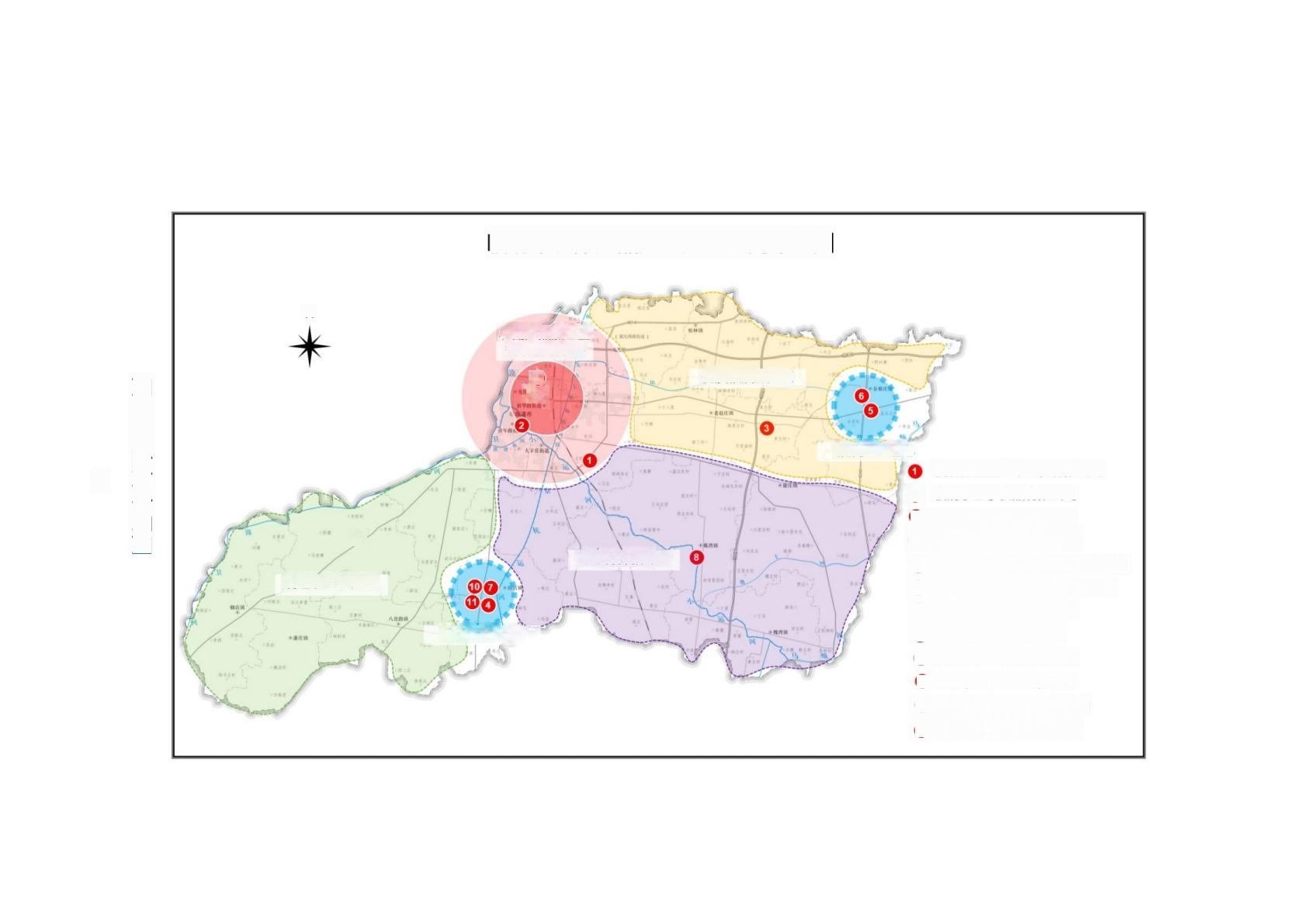 N农副产品加工全链条引领中心①②粮油产业基地临清德能金玉米生物有限公司临清小王子食品有限公司临清市豪迈面粉有限公司临清市华鑫面粉有限公司临清市奥伽奈富农业发展有限公司临清市新昱丰农业科技有限公司临清市君博食品有限公司山东瑞仁食品有限公司◎临清市东盛食品有限公司⑩临清市乳泰奶业有限公司①山东博圣清真食品有限公司①临清市邦盛食品有限公司二、分区规划(一)农副产品加工全链条引领中心立足临清优越的区位交通，提升农副产品加工能力和水平，完善仓储物流、贸易流通等配套基础设施，构建产加销一体化发展模式，引领全市农副产品加工全链条高质量发展。(二)畜禽产业基地依托临清市君博食品肉业有限公司、临清乳泰牧业有限公司等农业产业化龙头企业，国绕奶牛、肉牛、肉羊、生猪等特色产业重点发展农副产品加工制造产业，加快构建现代养殖、屠宰加工、加工产品研发、监管服务四大体系，实施畜禽屠字技术攻坚、食品加工创新、质量安全提升等工程，大力推进畜禽屠宰工艺升级，淘汰落后产能；强化减损降耗、分等分级，中式肉制品加工技术革新与工业化装备研制与推广，着重开展骨、血、脏器和皮毛羽等畜禽副产物的综合利用;发展适合不同消费者需求的特色乳制品和功能性产品；重点推广洁蛋加工技术，开发专用蛋液、蛋粉等等系列产品。结合物联网、移动互联网、云计算等信息化技术，完善仓储（冷链）物流建设，建立畜禽养殖、加工集群。(三)粮油产业基地临清作为粮油生产大市，充分挖掘粮油生产、加工基础潜鼓励临清市豪迈面粉有限公司、临清市华鑫面粉有限公司，提产能、提高产品品类；培育粮油加工上下游企业，以新型生产营主体为主要依托，建设集中连片的强筋小麦、黑小麦生产基地引导开展适度规模经营，加强精深加工技术研究，延长产业链条开发多档次、多品种的优质营养挂面、杂粮馒头、速冻水饺、圆、烘焙面制品、麦片等主食及休闲健康食品。扩大小麦精深，工规模，拓展小麦淀粉、谷朊粉、酒精等农副产品领域。通过粮食增值转化，促进农民增收。调减籽粒玉米种植面积，发展青贮玉米、鲜食玉米种植，构建粮经饲多元种植结构，形成粮油产业集群。(四)原材料供应片区围绕农副产品加工业企业推进标准化生产基地、养殖基地建设，推进种养循环示范，打造农业生产标准化示范基地，为农副产品加工企业提供优质农产品，从根源提升农产品质量。第五章 重点任务依托临清资源优势，按照强链延链补链的总体要求，大力推进主体培育、招商引资、项目建设、技术改造、产品和技术创新等重点工作，统筹发展农副产品初加工、精深加工、综合利用加工和功能性加工，促进农副产品加工业集聚发展，推动农副产品加工技术装备升级，打造农副产品加工业“临清样板”,实现产业增效、农户增收。一、全面提升基础设施建设着力整合各种资源，以规划为统领，加大临清农业农村基础设施建设力度，遵循负面清单目录，坚持环保优先和集群、集聚、集约、配套的原则，高标准、高起点、规范化建设，加快招商引资企业项目基础设施建设等综合配套服务。到2025年，主要农副产品加工区域完善仓储物流、金融服务、网络服务、科技服务等平台建设，使临清真正形成区域企业群体化，生产生态协调化的格局，发挥集聚区“对内带动力强、对外辐射力大”的引领作用，为农副产品加工项目集群化发展创造良好环境。二、加快推进供应基地标准化鼓励德能金玉米、小王子食品、豪迈面粉等农副产品加工企业立足市场需求，资源优势和现有基础，提升农产品基地规模化、标准化、商品化生产水平。开展粮油示范基地、畜禽养殖示范场等多种形式规模化经营。建立稳定的农副产品加工业专用原料生产基地。加强农田水利、道路等生产性配套设施建设，为农产品工业专用原料生产夯实基础。加强优良品种选育，适应实用性强的绿色技术，增加优质绿色农产品供给。加强出口食品农产品示范区建设，探索建立出口食品农产品原料种养场备案合作机制。三、推动农副产品加工业升级(一)完善农产品初加工体系鼓励和支持新型经营主体建设仓储冷链物流设施，开展“一房多用”,发展产后初加工和商品化处理，减少产后损失，延长供应时间，提高质量效益。依托优势特色农产品资源，重点打造粮油、肉制品和果蔬三大农产品产业链条。果蔬、畜禽等鲜活农产品，重点发展预冷、保鲜、冷冻、清洗、分级、分割、包装等仓储设施和商品化处理，实现减损增效。粮油等耐储农产品，重点发展烘干、储藏、脱壳、去杂、磨制等初加工，实现保值增值。农作物秸秆麸皮等废弃物，重点发展整理、粉碎、饲料、燃料、肥料等初加工，实现资源化综合利用。(二)建立农产品精深加工鼓励君博食品、瑞仁食品、东盛食品、乳泰奶业、德能金玉米等加工企业，开展“粮变粉”“肉变肠”“菜变肴”食品加工制造，解决农副产品精深加工、提质增效的问题。发展精细加工，推进新型新型杀菌、高效分离、清洁生产、智能控制、形态识别、自动分选等技术升级，利用专用原料，配套专用设备，研制专用配方，开发类别多样、营养健康、方便快捷的系列化产品，如速冻食品、方便食品等。引导大型龙头企业加快生物、工程、环保、信息等技术集成应用，促进农产品多次加工，实现多次增值。(三)推进农产品及副产物综合利用探索“绿色发展+综合加工”模式，积极开展地方特色优势农产品精深加工，提高粮油、果蔬、畜禽、水产加工产能和原料综合利用水平，重点发展具有临清优势的主导产业，如“临清桑黄”“运河黑牛”“临清湖羊”等特色产业，走精深加工、多元化加工之路，鼓励重点龙头企业和农民专业合作社等经济主体，围绕发展绿色农业和区域内循环经济，坚持以市场需求为导向，推进农副产品加工后下脚料、副产品及时利用、全值利用、梯次利用，实现变废为宝、化害为利。引导龙头企业与产学研组织合作，采取先进的提取、分离与制备技术，开发新能源、新材料等新产品，最终使农产品达到“吃干榨净”的目的，实现农产品高增值发展。(四)推动制种产业发展持续加强科技创新平台建设，加大技术攻关，培育适应机械化生产、高产优质、多抗广适的突破性新品种，促进优质小麦、玉米、果蔬产业转型升级；围绕德能金玉米、豪迈面粉、华鑫面粉等企业的不同加工需求，推广适用于加工、元素提取的玉米、小麦品种，满足加工需求，提高农副产品加工产能和质量。(五)推进加工技术创新坚持以农副产品加工业转型升级关键环节和瓶颈制约为重点，加快技术创新。探索“产研结合+技术攻关”模式，引导企业主动衔接高等院校、科研院所等科技研发单位，开展加工科技研发合作，建设产学研基地和专家服务站，加速推进企业加工技术精准更新。四、建立农产品双向流通渠道(一)延伸农产品产业链条鼓励临清市君博食品有限公司、临清市东盛食品有限公司等省级龙头企业建设标准化、清洁化、智能化加工厂，用标准化技术改造提升做强农副产品加工等产品。支持新型经营主体、农产品批发市场等建设产地仓储保鲜设施，发展网上商店、连锁门店，做活商贸物流，以加工流通延伸产业链。充分利用存量资源，推动增量建设，以发展冷链物流支持生鲜农产品生产，提高农产品附加值水平。(二)加强终端市场对接引导集聚区经济主体以市场需求为导向，促进农户生产、企业加工、客户营销和终端消费连成一体、协同运作，增强供给侧对需求侧的适应性和灵活性。实施“互联网+”农产品出村进城工程，完善适应农产品网络销售的供应方式、运营服务和支撑保障措施，以刘垓子镇农村电商产业园为基础，加快农产品电子商务发展，运用线上线下融合、“互联网+现代农业”等营销模式，扩大临清市农产品在全国市场份额。积极对接网上直采系统，开展“农批零对接”“农超对接”“农社对接”等各种形式的产销对接。健全绿色智能农产品供应链，培育农商直供、直播直销、会员制、个人定制营销等模式，推进农商互联、产销衔接，再造业务流程、降低交易成本，以信息技术打造供应链。(三)加快农产品现代物流平台建设按照政府搭建平台、平台聚集资源、资源服务行业的要求，积极搭建农副产品加工融资担保、检验检测、仓储物流以及劳动用工、出口代理等公共服务平台。构建集农产品信息发布、批发交易、物流、集散、冷链储运、加工配送为一体的农产品现代流通市场平台。支持流通企业加强信息化改造，推动移动互联、云计算、大数据、物联网、虚拟现实、人工智能、区块链等技术在流通领域的创新和应用，以市场需求倒逼农民调整生产结构，发展订单农业，使农产品生产与销售同国际、国内市场紧密衔接，促进农产品流通更加快捷有效。强化农产品质量检测检验平台建设项目管理，为农副产品加工企业进入国内外市场、产品研发、原材料进场、产品出厂提供服务，用现代物流平台提升价值链。五、提高产品综合服务能力引导临清市农副产品加工企业打造农产品集散、冷链物流、产品展销中心。创新农产品销售渠道和手段，发展直供直销、连锁经营、“互联网+流通”等新型流通业态和模式。建设农产品质量检测检验平台，引导电商、金融、邮政等各类主体到临清布局，构建信息平台、发展电商网络，推进农产品进城空间。加快电子商务人才培训，营造良好市场环境。采用直接补贴、政府购买服务、定向委托等方式，加强临清生产关键领域和薄弱环节服务能力建设，围绕产前、产中、产后环节，发展托管式、订单式、平台式、站点式等综合性服务模式，健全服务标准和操作规范，为生产者提供“一站式”服务，形成覆盖生产全过程的社会化综合配套服务。六、积极建设数字化加工园区大力发展数字经济，建设数字化集聚区，开展数字园区建设行动。加快推进5G网络基础设施建设，2025年所有农副产品加工园区实现5G网络覆盖。通过引入云计算、移动互联、大数据、物联网、人工智能、区块链等现代信息化技术，为政府部门提供实时有效的农业产业链经济运行指标以及经济运行趋势，从而协助政府提高监管、服务、决策的智能化水平，建成管理数字化、生产智能化、经营网络化为格局的智慧农业产业体系新格局。开展企业互联网赋能工程。鼓励大型龙头企业联合高等学校、科研院所组建信息技术创新战略联盟，共同开展面向制造业的“5G+工业互联网+智能制造”示范应用，把数字技术融入农业产业的各个环节，在企业智能化监控、工业数据采集、工业物联网方面，提供完整的设备数据解决方案，以解决生产对接、经营对接、加工对接、流通对接和市场对接等根本性问题，推动农副产品加工、分选、营销全链条数字化，孵育优质品牌，实现精准对接。充分利用互联网平台开展农副产品加工产品质量监控、品牌宣传、金融服务以及新业态培育等，形成全产业链的集成与带动，为加快企业转型升级、高质量发展提供支撑。建设一批基于工业互联网技术集成创新应用的农副产品加工龙头企业，推进以加工企业为主体的科技成果转化和技术转移，推进现代农副产品加工业向网络化、智能化、精细化发展，打造农副产品加工领域“万物互联”环境。七、培育壮大农业经营主体(一)加快龙头企业培育通过收购、兼并、参股、租赁、产业链延伸、品牌联盟等多种形式进行重组整合，促进要素流动和资源整合，发展壮大一批大型农副产品加工企业，加快市场主体培育，促进产业转型升级，提升核心竞争力，提升带动能力。鼓励大型农副产品加工企业建立紧密联结的专用原料生产基地。发挥农民合作社在生产组织、农资采购、技术指导等方面的优势。发挥家庭农场、农户在家庭经营生产方面的优势，支持其参与组织化生产。引导农民专业合作社等兴办农副产品加工流通企业，建立企业与农民紧密联结机制。完善“企业+合作组织+农户”的带动模式，扶持龙头企业采取订单农业、保护价收购、利润返还和入股分红等方式，使企业与农户真正形成“利益共享、风险共担”的利益共同体。推动各类新型农业经营主体融合发展，形成差异化竞争、功能互补的良好格局。(二)加快产业化联合体培育扶持德能金玉米、豪迈面粉、华鑫面粉等一批龙头企业牵头、家庭农场和农民合作社跟进、广大小农户参与的农业产业化联合体，促进持续稳定发展，有序推进土地经营权入股农业产业化经营。聚合农业产业化联合体和产业联盟发展，构建分工协作、优势互补、联系紧密的利益共同体，实现抱团发展，促进要素流动和资源整合，发挥整体优势，提高市场竞争力。围绕农业产业链延伸支持龙头企业发挥引领作用，联手农民合作社、家庭农场，通过“公司+农民合作社+家庭农场”“公司+家庭农场”等形式组建农业产业化联合体，引导农业产业化联合体明确权利责任、建立治理结构、完善利益联结机制，实行种养加、产加销一体化经营。坚持以龙头企业及其上下游的农民合作社、家庭农场、农户等为重点服务对象，提供全产业链综合金融服务。发展壮大产业联盟的核心成员，延长产业链条，增强产业联盟市场竞争力。(三)完善利益联结模式充分利用互联网、物联网、大数据、云计算等现代信息化融通手段，通过线上线下运行带动，促进加工企业和原料基地、农户和新型农业经营主体、农业产业链、农村产业的融合发展，完善产业融合的利益联结机制。引导支持企业在平等互利基础上与农户、家庭农场、农民合作社签订购销合同、提供贷款担保、资助农户参加农业保险，鼓励农产品产销合作，建立技术开发、生产标准和质量追溯体系，打造联合品牌，实现利益共享；引导龙头企业、专业合作社、家庭农场与小农户建立紧密的利益联结关系，鼓励发展农民股份合作，探索形成以农民土地经营权入股的利润分配机制；支持企业以资金、技术入股，农户以土地、劳动折价入股，所得收益按入股比例分红，形成“风险共担、利益享、功能互补”的利益共同体。八、建立临清农产品品牌体系(一)加强质量品牌建设引导农副产品加工企业增强品牌意识，加强品牌建设，积极开展商标注册，积极开展绿色食品、有机农产品和地理标志产品认证，争创省级和国家级“名特优新”农产品。加大农副产品加工品牌宣传推介和营销力度，积极与“聊·胜一筹!”区域公用品牌的联动，形成“区域公用品牌+企业品牌”宣传推广体系，提高市场影响力。建立健全覆盖全产业链的标准体系，鼓励农副产品加工企业采用国际标准，制定较高水平的企业标准。大力推进临清粮油、畜禽等农业品牌创建，全面提升农产品竞争力。品牌创建与粮食生产功能区、重要农产品生产保护区、特色农产品优势区等相结合，将临清优势转化为品牌优势，根据特定自然生态环境、历史人文因素，明确生产地域范围，强化品种品质管理，保护地理标志农产品，培育地域特色突出、功能属性独特的区域公用品牌和农产品品牌。以展会经济、网红经济、电商经济为依托，深度融合农业农村，组织参加各类国家级和区域级农业展会，扩大农产品品牌效应。以品牌发布会、品牌路演等形式对品牌农产品进行宣传推介，重点推介一批品牌。进一步提升临清农产品区域公用品牌估值水平，实现临清现代农业由产品模式向品牌模式转变，打好临清农业品牌建设“组合拳”,打造品牌强市的样板。(二)加强企业品牌培育鼓励农副产品加工企业以品牌为纽带，开展技术创新、产品创新和管理创新。通过实行“生产规模化、产品安全化、营销品牌化、管理信息化、服务专业化”发展模式和“统一品牌、统一规程、统一标准、统一农资、统一包装、统一销售”经营模式，提升品牌质量和市场信誉度。引导农业产业化龙头企业、农民合作社、家庭农场等新型经营主体将经营理念、企业文化和价值观念等注入品牌，实施农产品质量安全追溯管理，加强责任主体逆向溯源、产品流向正向追踪，培育企业品牌。支持农副产品加工企业利用自有品牌、自主知识产权，发展进出口贸易。积极组织新型经营主体参加多种形式的品牌展示、推介和宣传活动，引导新型经营主体开展出口食品农产品内外销“同线同标同质”生产，开拓国内中高端市场，打造中国乃至世界的农产品品牌产品和知名企业，全面提升品牌影响力。第六章 重点工程实施农产品精深加工和副产物综合利用、农副产品加工经营主体培育、农产品市场开拓与农业名牌创建、农副产品加工创新能力提升工程等重大工程，为促进农业提质增效、农民就业增收、农业现代化、农村产业兴旺提供有力支撑。一、农产品精深加工及副产物综合利用工程充分临清利用资源和区位优势，加强粮油、畜禽农产品多途径综合开发利用，加快培植德能金玉米、博圣清真食品等龙头企业，推动技术装备升级，做强精深加工，引导加工产能向农副产品加工基地聚集发展。鼓励企业投资兴业，带动规模化、市场化、品牌化发展，推动农产品由原产品向制成品转变。提高主食产品工业化生产水平和社会化供应能力，发展预制、熟制、方便营养、配餐菜肴和速冻产品。开展玉米、小麦等主食加工产品的综合利用。加强副产物综合利用，重点开展秸秆、麦麸、饼粕等副产物梯次加工和全值高值利用，引导顺大饲料等企业，建立副产物综合利用技术体系，研制一批新技术、新产品、新设备。坚持资源化、减量化、可循环发展方向，促进综合利用企业与农民合作社等新型经营主体有机结合，调整种养业主体生产方式，使副产物更加符合循环利用要求和加工标准；鼓励中小企业建立副产物收集、处理和运输的绿色通道，实现加工副产物的有效供应。(一)肉鸡屠宰加工示范项目实施主体：山东省好友食品有限公司建设内容：厂区总面积60亩，建成生产车间12400平方米，包括屠宰车间1栋，熟食调理车间1栋，低温冷库1栋，15个速冻车间，三层办公楼一栋，三层宿舍楼一栋。质检楼1栋、科研楼1栋。购入国际先进的荷兰梅恩生产线2条，冰轮制冷设备1套，链条设备及配套设施。(二)牛羊肉及预制菜小包装加工技改项目实施主体：山东博圣清真食品有限公司建设内容：厂区总建筑面积9500平方米，对现有年分割1200吨羊产品项目进行技术改造，新增预制菜熟食加工生产线。一是拆除现有生产车间、仓库，改建为车间及产品研发中心、农产品电商运营中心、大学生培训实践中心、冷链物流配送中心(配备冷链物流车10台)一体化构筑物。二是对现有年分割1200吨羊产品项目进行技术改造，淘汰现有切片机、滚揉机、打包机、上料机、真空机等老旧设备80余台(套),更换为滚揉机、切片机、砍排机、金属探测仪、热缩包装机、解冻设备、锯骨机、打包机等新型设备共计73台(套)。三是新增预制菜熟食生产线，主要购置生产设备：锅炉、杀菌锅、塑料薄膜封口机、全自动包装机、自动灌装机、煮制锅、冷库、保温库、桶车、化验室、真空包装机、拉伸膜机、切钉机、贴体包装机等设备20台(套)。(三)玉米深加工及秸秆高值化综合利用数字化工厂项目实施主体：临清德能金玉米生物有限公司建设内容：厂区总建筑面积50020平方米，建筑面积约为65700平方米，在原有厂区内建设淀粉及副产品生产车间一座、包装车间及成品仓库一座，并配套建设成品仓库、料场、配电中心、污水处理系统、中水回用系统，拟购置精磨、分离机、烘干系统、包装系统等新增设备约3000台(套)。饲料全自动技术改造项目实施主体：临清市顺大饲料有限公司建设内容：厂区总建筑面积3150平方米，依托现有厂区新建生产车间、办公楼等构筑物，总建设面积2400平方米。对现有饲料加工生产线进行技术改造，淘汰1条膨化生产线、1条浓缩生产线，购置微粉粉碎机、420制粒机、95膨化机、烘干箱、混合机、冷却器、提升机、绞龙、自动打包称、自动码垛机、脉冲除尘器等设备共70余台(套)。二、农副产品加工经营主体培育工程深入实施大企业大集团战略，强化核心竞争力培育，提升龙头企业实力，促进一批上规模的龙头企业做大做强，带动临清农副产品加工业转型升级。鼓励龙头企业运用市场机制，通过兼并、重组、参股、联合等方式，整合资源要素，降低生产成本，实现全产业链发展。支持龙头企业与上下游企业组成战略联盟，实现优势互补。提升德能金玉米、东盛食品等龙头企业的技术研发能力和装备水平，大力发展农产品精深加工。实施龙头企业入临清行动，鼓励各地积极开展大招商招大商，以良好的营商环境、优惠的扶持政策和完善的产业配套，吸引全国农副产品加工业“百强企业”、大型领军型龙头企业入临清建厂。加大农副产品加工中小微企业扶持力度，鼓励企业加大有效投入，重点扶持粮油、畜禽等一批中小企业发展为规上企业。依托众创空间、孵化基地，打造农副产品加工小微企业孵化器，全力扶持骨干型小微企业快速成长，厚实农副产品加工业发展基础。培育扶持一批示范农民合作社和示范家庭农场，积极发展农产品产地初加工和市场流通，鼓励龙头企业与农民合作社、示范家庭农场打造农业产业化联合体，形成紧密利益联结机制。(一)龙头企业转型升级项目扶持一批农业龙头企业开展农产品加工技术研发与转型升级改造、建设主要农产品仓储、运输和配送等冷链物流设施，着力打造创新链，延伸产业链，拓展农业多功能，提升一二三产业融合发展能力。培育若干个年销售收入超过10亿元和一批年销售收入超过5亿元的农业龙头企业。(二)龙头企业上市融资项目落实国家和省出台的扶持新型农业经营主体发展的相关政策措施，协调落实农业龙头企业在财政税收、资金融通、建设用地等方面的扶持政策，支持有条件的农业龙头企业进行现代企业制度改革，鼓励和推动符合条件的农业企业上市融资发展。三、农产品市场开拓与农业品牌创建工程加强农产品产销对接，以搭建外销平台、拓宽销售渠道、构建营销网络为重点，推进农产品线上线下、国内国外联动发展，大幅提高农产品市场占有率和覆盖率。推动建立分销仓、配送中心、农产品销售网点，积极推动与机场、铁路、景区、宾馆等商超的产销对接，稳定长期购销关系。实施农业品牌战略，以优势企业、产业联盟和行业协会为主体，加快形成以农产品区域公用品牌为核心、企业品牌为支撑、产品品牌为基础的品牌发展体系，促进农副产品加工业绿色化、优质化、特色化、品牌化。（一）农产品宣传推介交易会通过“政府引导、企业参与”模式，积极组成参展团组织当地农产品经营、销售、加工组织参加北京、上海、广州等地农产品宣传推介交易会。第七章 保障措施一、加强组织领导建立产业发展工作协调机制，由工业和信息化局、发展改革局、科技局、财政局、农业农村局、人力资源和社会保障局、商务局、税务局等部门组成。协调机制办公室设在农业农村局，承担协调机制日常工作，重大事项及时向市委、市政府报告。二、注重措施落实一是积极培育农民专业合作社等新型经营主体。大规模的扩大农产品产地初加工能力，实现农产品产地初选分级全覆盖。二是继续扶持现有大中型骨干加工企业。引进加工水平高、品牌效益强、市场开拓能力强的大型农副产品加工企业，加强农产品精深加工技术研发、引进、示范和推广，延伸农业产业链，增加农产品附加值。同时继续深入探索“公司+基地+合作社+农户”模式，建立不同形式的企农利益联结机制，提升农业的整体效益。三是做好市场开拓工作，要有针对性的市场调研和对接工作，并确定专人负责农产品订单的寻单和定制工作，鼓励各专业合作社、农民经营户、专业经销商经营当地农产品的销售，做好农户、合作社在各个县市的直销市场，降低流通成本。三、强化政策扶持抓住国家全力推进乡村振兴战略机遇，推动农副产品加工业加快发展，在体制机制改革与创新方面获得更大自主权和创新空间。积极争取国家、省市相关政策支持。围绕规划重大建设任务与工程实施，支持符合条件的农副产品加工企业申请国家有关支农资金和项目，积极争取上级资金支持。研究出台一系列有针对性的政策意见，强化政策保障，形成农副产品加工业发展的扶持政策体系。四、创新金融服务一是鼓励银行业金融机构加大信贷支持力度。扩大对农副产品加工企业授信额度，优先及时满足农副产品加工企业向农户收购农产品和完成国内外订单生产所需流动资金。对农副产品加工企业申请贷款，应视项目用途与实际需要，适当放宽担保抵押条件，合理确定贷款期，确保企业正常建设。二是支持企业上市融资。鼓励业绩良好、公司治理规范的农副产品加工企业上市融资。三是拓宽融资渠道。支持有市场、有产品、有潜力、高成长性的中小农副产品加工企业通过发行集合债券、集合票据、集合信托等方式进行融资。四是加大对农副产品加工企业贷款担保服务。引导和支持信用担保机构加大对农副产品加工企业贷款担保服务，积极开展厂房抵押和存单、订单、应收账款质押等融资业务，创新“信贷+保险”、产业链金融等多种服务模式。五、强化科技支撑紧紧抓住国家实施创新驱动发展战略的重大机遇，强化产学研一体的农副产品加工技术创新推广体系，支持农副产品加工企业与科研院校、技术研发部门合作，加大农副产品加工科技创新力度，开展粮食加工减损节能降耗技术和智能化装备研究，突破米面制主食品产业化保鲜关键技术。六、加强用地用电保障一是合理优化用地布局和用地保障。将农副产品加工用地列入土地利用总体规划和年度计划，积极保障农副产品加工项目合理用地需求，加大对龙头企业建设用地保障力度。农副产品加工企业新办的畜禽饲养场和畜禽舍等生产设施用地，按照农用地管理。实施“腾笼换鸟”政策，通过政府回收、资产重组、股权投资、股份合作等方式，盘活部分发展受阻或停滞怠工农副产品加工企业厂房和建设用地。支持农村集体经济组织盘活存量集体建设用地，以使用权入股、联营等形式与其他单位、个人共同兴办农副产品加工企业。二是落实农产品初加工用电执行农业生产用电价格的政策。切实保障农副产品加工用电，优先保证重点龙头企业生产和新建项目用电。七、强化公共服务一是政府公共服务机构不断优化行政审批流程。从项目前期、核准审批、施工建设三个主要环节入手，高质量、高效率、高效益地强力推进重大项目建设，优化农副产品加工业项目投资环境。对农副产品加工项目所涉及的行政审批实行“一条龙”服务和“一站式办公”,所有收费项目、标准集中公示，实行“一卡收费”。二是加强知识产权保护。加大对专利、产品标识、商业秘密等方面侵权假冒的打击力度，降低企业维权成本；三是依法确定收费范围。规范服务收费行为，合理降低经营性服务收费标准，清理各种不合理收费。加强市场、价格、安全等方面的监管，形成有利于企业、行业、产业良性发展格局；四是依法保护企业和企业家的权益。采取积极措施，为企业和企业家营造出“一心一意谋发展”的社会氛围。附件一、总体布局图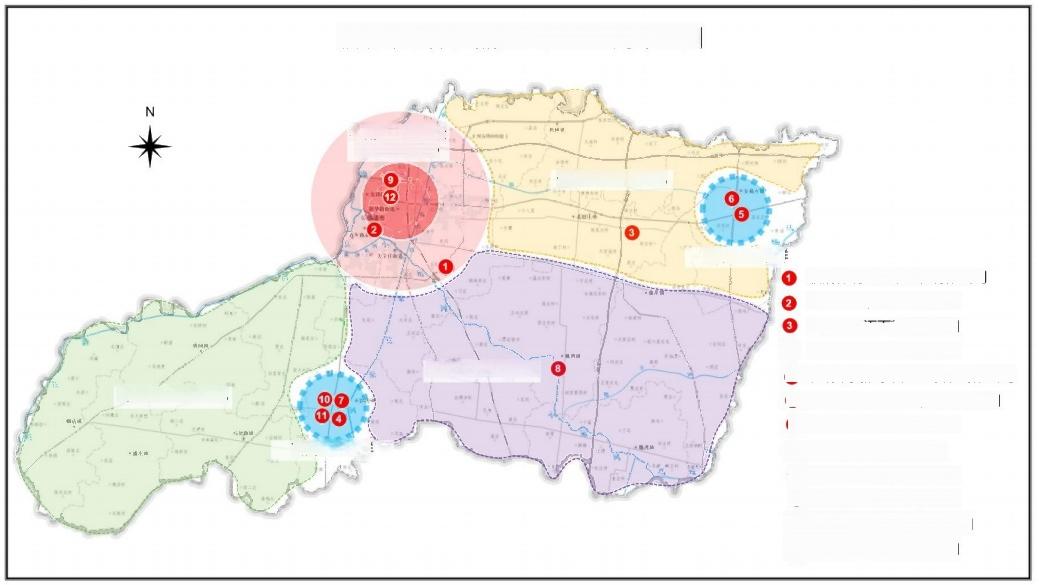 二、重点项目一览表序号项目计划投资额(万元)占总投资比例一农产品精深加工和副产物综合利用工程12930100%1肉鸡屠宰加工示范项目350027%2牛羊肉及预制菜小包装加工技改项目252019.48%3玉米深加工及秸秆高值化综合利用数字化工厂项目451034.9%4饲料全自动技术改造项目240018.6%